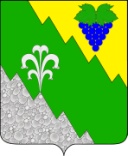 АДМИНИСТРАЦИЯ НИЖНЕБАКАНСКОГО СЕЛЬСКОГО ПОСЕЛЕНИЯ КРЫМСКОГО РАЙОНА ПОСТАНОВЛЕНИЕот 16.11.2011	         №  214Об утверждении плана мероприятий по снижению долговой нагрузки на бюджет Нижнебаканского сельского поселения Крымского района, повышению поступлений налоговых и неналоговых доходов в бюджет поселения и сокращению кредиторской задолженностиВ целях необходимости разработки комплексного плана мероприятий по обеспечению устойчивого исполнения бюджета Нижнебаканского сельского поселения Крымского района в 2012 году, руководствуясь статьей 32 устава Нижнебаканского сельского поселения Крымского района, п о с т а н о в л я ю:1. Утвердить план мероприятий по снижению долговой нагрузки на бюджет Нижнебаканского сельского поселения Крымского района, повышению поступлений налоговых и неналоговых доходов в бюджет поселения и сокращению кредиторской задолженности (приложение).2. Контроль за выполнением настоящего постановления возложить на главного специалиста администрации Нижнебаканского сельского поселения Крымского района Н.Г.Ляшенко3. Постановление вступает в силу со дня подписания.Глава Нижнебаканского сельского поселения Крымского района                                                                         И.В.РябченкоПриложение к постановлению администрации Нижнебаканского сельского поселенияКрымского районаот 16.11.2011г.   № 214ПЛАНмероприятий по снижению долговой нагрузки на бюджет Нижнебаканского сельского поселения Крымского района, повышению поступлений налоговых и неналоговых доходов в бюджет поселения и сокращению кредиторской задолженностиГлавный специалист администрацииНижнебаканского сельского поселения Крымского района                                                                    Н.Г.Ляшенко№ п/пНаименование мероприятияСрок исполненияОтветственный исполнитель1 раздел. Повышение поступлений налоговых и неналоговых доходов в бюджет Нижнебаканского сельского поселения Крымского района1 раздел. Повышение поступлений налоговых и неналоговых доходов в бюджет Нижнебаканского сельского поселения Крымского района1 раздел. Повышение поступлений налоговых и неналоговых доходов в бюджет Нижнебаканского сельского поселения Крымского района1 раздел. Повышение поступлений налоговых и неналоговых доходов в бюджет Нижнебаканского сельского поселения Крымского района1Осуществление мониторинга поступлений налоговых и неналоговых доходов в бюджет Нижнебаканского сельского поселения Крымского районаЕженедельноГлавный специалист Н.Г.Ляшенко2Анализ поступлений налоговых и неналоговых доходов в  бюджет Нижнебаканского сельского поселения Крымского районаЕжемесячноГлавный специалист Н.Г.Ляшенко3Усиление контроля за полнотой, своевременностью перечисления платежей, уточнения принадлежности платежей в бюджет  Нижнебаканского  сельского поселения Крымского районаЕжемесячноСпециалист 2 категорииА.В.Умерова4Взаимодействие с главными администраторами доходов  Нижнебаканского  сельского поселения Крымского районаВ течении годаСпециалист 2 категорииС.В.Сидоренко, специалист Шевлякова А.Б.5Обеспечение контроля и анализа выполнения бюджетных назначений по доходам от использования имущества, находящегося в государственной и муниципальной собственностиВ течение годаСпециалист 2 категории Т.В.Кесова6Снижение недоимки по уплате налогов в бюджет Нижнебаканского  сельского поселения Крымского района (земельному налогу, налогу на имущество физических лиц, доходов от аренды земельных участков)В течение годаСпециалист 2 категорииС.В.Сидоренко, специалист Шевлякова А.Б.7Организация работы по взысканию просроченной задолженности по платежам в бюджет  Нижнебаканского   сельского поселения Крымского районаЕжемесячноСпециалист Шевлякова А.Б.8Проведение мероприятий, направленных на обеспечение своевременной постановки на учет в налоговых органах организаций, осуществляющих деятельность на территории  Нижнебаканского  сельского поселения Крымского районаЕжемесячноСпециалист Шевлякова А.Б.9Проведение мониторинга финансово-хозяйственной деятельности организаций, осуществляющих деятельность на территории  Нижнебаканского  сельского поселения Крымского районаЕжеквартальноГлавный специалистН.Г.Ляшенко2 раздел. Сокращение кредиторской задолженности2 раздел. Сокращение кредиторской задолженности2 раздел. Сокращение кредиторской задолженности2 раздел. Сокращение кредиторской задолженности1Проведение мониторинга просроченной кредиторской задолженности по данным месячной отчетностиежемесячноСпециалист 2 категории Т.В.Кесова2Отсутствие по состоянию на первое число каждого месяца  просроченной кредиторской задолженностиВ течение годаСпециалист 2 категории Т.В.Кесова, специалист 2 категории  А.В.Умерова3Проведение анализа сложившейся кредиторской задолженности и подготовка предложений по источникам ее погашения за счет перераспределения утвержденных бюджетных ассигнованийежемесячноГлавный специалистН.Г.Ляшенко4Недопущение кредиторской задолженности по заработной платеВ течение годаСпециалист 2 категории Т.В.Кесова, специалист 2 категории  А.В.Умерова